J. TŮMA – RYBÁŘSKÝ SPORT, ČESKÉ BUDĚJOVICE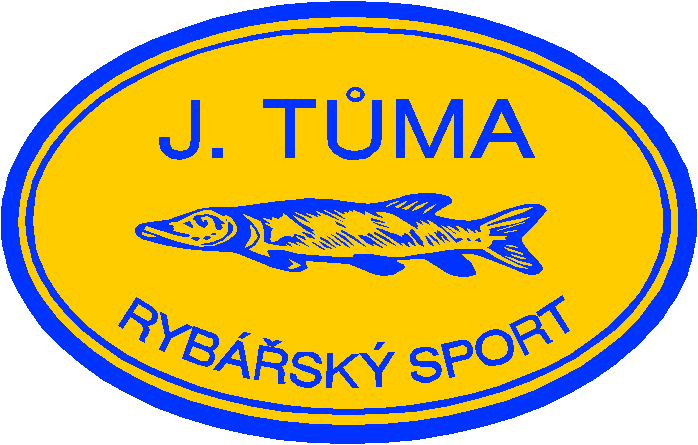 hlavní partner závodů	a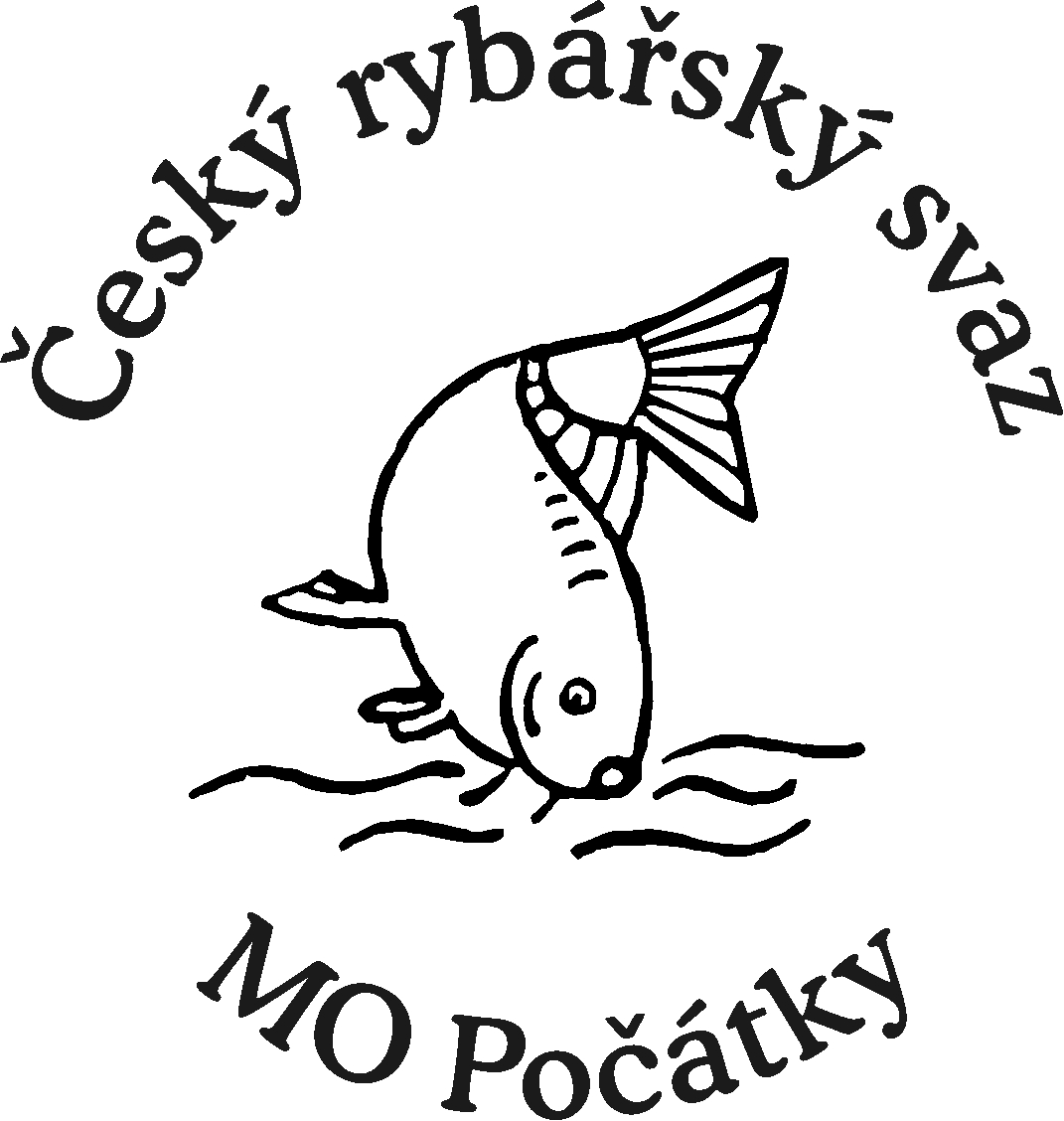 MO ČRS PočátkyVás co nejsrdečněji zvou na RYBÁŘSKÉ ZÁVODYPOČÁTKY 2015konané dne 30.května 2015na sportovním rybníku Valcha.             Propozice:Soutěží se v lovu na jeden prut na plavanou nebo položenou, s jedním nebo dvěma návazci         1. nejdelší celkový úlovek (součet všech ulovených ryb,  = 1 bod, kapr = 100 bodů)         2. nejdelší ulovenou rybuLoví se na nástrahy a návnady dle rybářského řádu. Hrubé zacházení s rybou, porušení rybářského řádu nebo nesportovní chování bude řešeno diskvalifikací.2.	Časový rozvrh závodů:		1. prezentace závodníků				 –  hodin								2. :00 – 11:00 hodin								3. přestávka							11:00 – 12:00 hodin								4. 2. kolo							12:00 – 15:00 hodin								5. vyhlášení výsledků					15:30 hodin3.	Startovné: 300,- Kč	Počet startovních míst je omezen na 80, proto je nutná rezervace startovních míst.	Nezaregistrovaní závodníci se zúčastní pouze v případě volného místa.4.	Závodů se mohou účastnit osoby starší 16 let. Do 16ti let s doprovodem dospělého. Účastnit se mohou i závodníci bez rybářského lístku!!5.	Soutěžní ryba je ta, která není v době konání závodů hájena.6.	Vnadění je povoleno až po zahájení kola.7.	Každá ulovená ryba bude přeměřena rozhodčími a šetrně vrácena do vody.8. 	Protest je možno podat do 15 min. po skončení kola se zálohou 500 Kč, která v případě          neoprávněnosti propadá pořadateli.9.	Do sportovní vody bude nasazen kapr,amur a bílá ryba.10.	Případné upřesnění propozic a cen vyhrazeno.CENY:                    1. cena – echolot + pohár					2. cena – půlka prasete + pohár					3. cena – naviják v hodnotě 2.000,00 Kč + pohár					Cena za nejdelší rybu a mnoho dalších cen.	Firma J. Tůma – rybářský sport a MO ČRS Počátky zvou všechny příznivce rybářského sportu na tyto závody s hodnotnými cenami, občerstvením, rybími řízky.Souběžně bude probíhat Den přírody.Informace a rezervace míst na e-mail: mocrspocatky@seznam.cz případně na  tel.: 777 644 725www.mocrspocatky.cz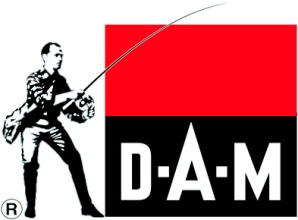 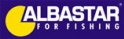 